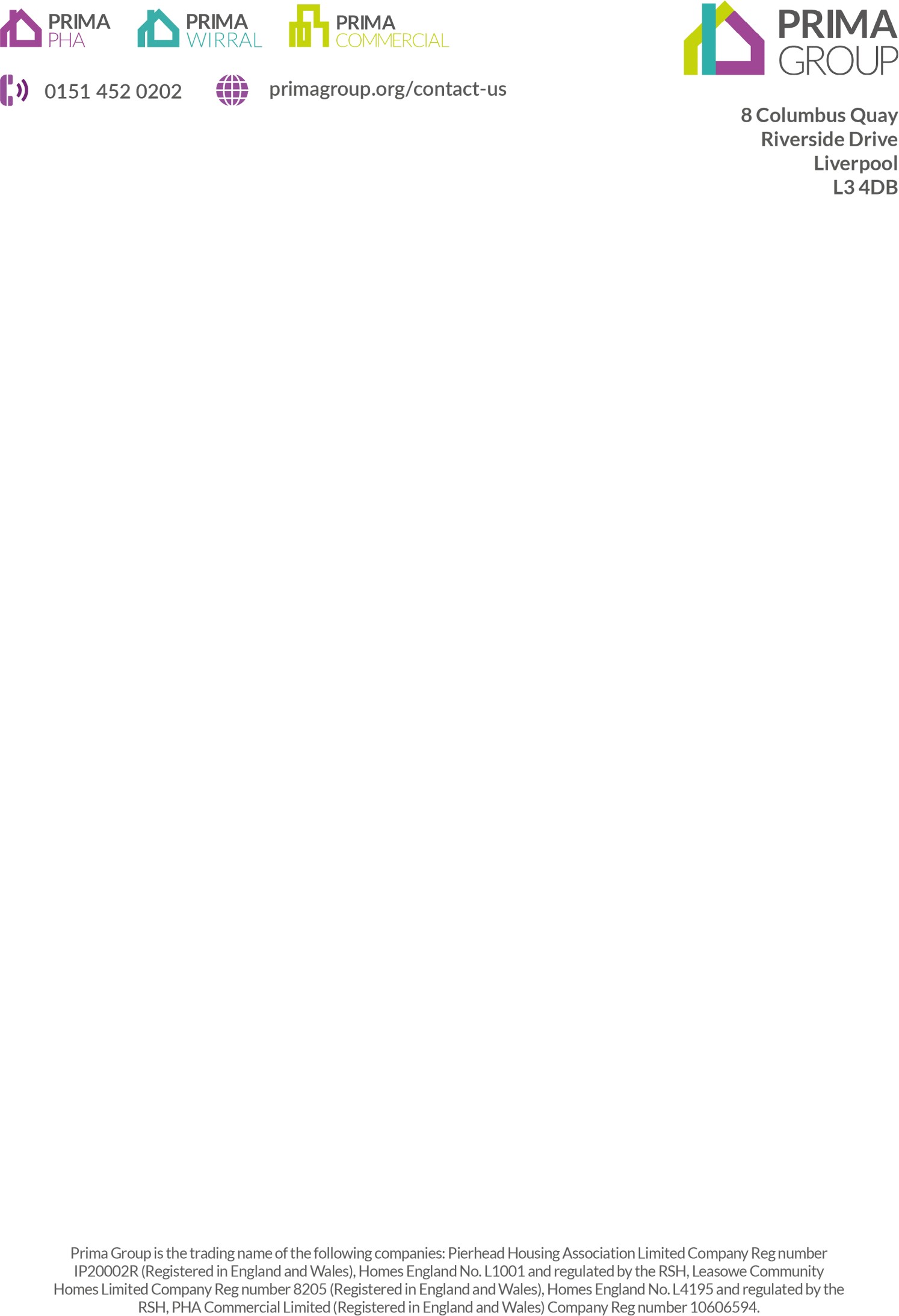 This declaration is made by:-Name AddressIn connection with my Right to Buy/Acquire application, I declareThis property is my only homeThis property is not subject to a Possession OrderI am not bankruptI am not subject to a formal creditors agreement made under the Insolvency ActsThe information supplied on the Form RTB1/RTA1 represents a true and accurate record.Signed ……………………………………………………………Print name ……………………………………………………….Date ………………………………………………………………